Polski w Niemczech/Polnisch in Deutschland 11/2023Jahrbuch der Bundesvereinigung der Polnischlehrkräfte in Deutschland 11/20231.10.2023-28.02.2024In einem gemeinsamen Redaktionsworkshop wurden am 27.10.2023 die Inhalte der diesjährigen Ausgabe der Fachzeitschrift „Polski w Niemczech / Polnisch in Deutschland“ festgelegt. Vertreterinnen des Redaktionsteams, Małgorzata Małolepsza, Elzbieta Tabaka und Ewa Krauss, trafen sich mit den Mitarbeiterinnen der Partnerinstitution, der Universität der Kommision für nationale Bildung in Krakau, Agnieszka Jasińska und Kinga Łoś, um die Zuordnung der Texte zu einzelnen Rubriken sowie weitere Projektschritte zu diskutieren.Das geplante Jahrbuch ist die elfte Ausgabe der Zeitschrift „Polski w Niemczech/Polnisch in Deutschland“, die seit 2013 erscheint. Ihr Schwerpunktthema lautet Altbewährtes neu gedacht – linguistische Kompetenzen revisited. Die Fachzeitschrift, die die Stellung der polnischen Sprache in Deutschland als Fremd- und Herkunftssprache erörtert, richtet sich an Polnischlehrkräfte aller Ebenen und Einrichtungen und dient der beruflichen Weiterbildung und dem Erfahrungsaustausch über moderne Unterrichtsmethoden und -technologien. Die Textbeiträge der diesjährigen Ausgabe werden in polnischer, deutscher oder englischer Sprache veröffentlicht. Das Jahrbuch erscheint in Druckfassung und online dank Förderung durch die SdpZ. Polski w Niemczech/Polnisch in Deutschland 11/2023Rocznik Federalnego Związku Nauczycieli Języka Polskiego1.10.2023-28.02.2024Podczas wspólnych warsztatów redakcyjnych, które odbyły się 27 października 2023 roku, ustalono spis treści tegorocznej edycji czasopisma specjalistycznego "Polski w Niemczech / Polnisch in Deutschland". Przedstawicielki redakcji pisma, Małgorzata Małolepsza, Elżbieta Tabaka i Ewa Krauss spotkały się z przedstawicielkami instytucji partnerskiej, Uniwersytetu Pedagogicznego im. Komisji Edukacji Narodowej w Krakowie, Agnieszką Jasińską i Kingą Łoś. W czasie spotkania ustalono podział tekstów na rubryki oraz kolejność dlaszych kroków redakcyjnych.Planowany rocznik jest jedenastym numerem czasopisma "Polski w Niemczech/Polnisch in Deutschland", które ukazuje się od 2013 roku. Jego tematem przewodnim jest „Stare na nowo –kompetencje lingwistyczne po rewizji”. Czasopismo poświęcone pozycji języka polskiego jako języka obcego i odziedziczonego w Niemczech adresowane jest do polskich nauczycieli wszystkich szczebli i instytucji, służy ich rozwojowi zawodowemu oraz wymianie doświadczeń na temat nowoczesnych metod i technologii nauczania. Do tegorocznej edycji rocznika weszły teksty napisane w języku polskim, niemieckim i angielskim. Czasopismo ukaże się w wersji drukowanej i online przy wsparciu przez FWPN.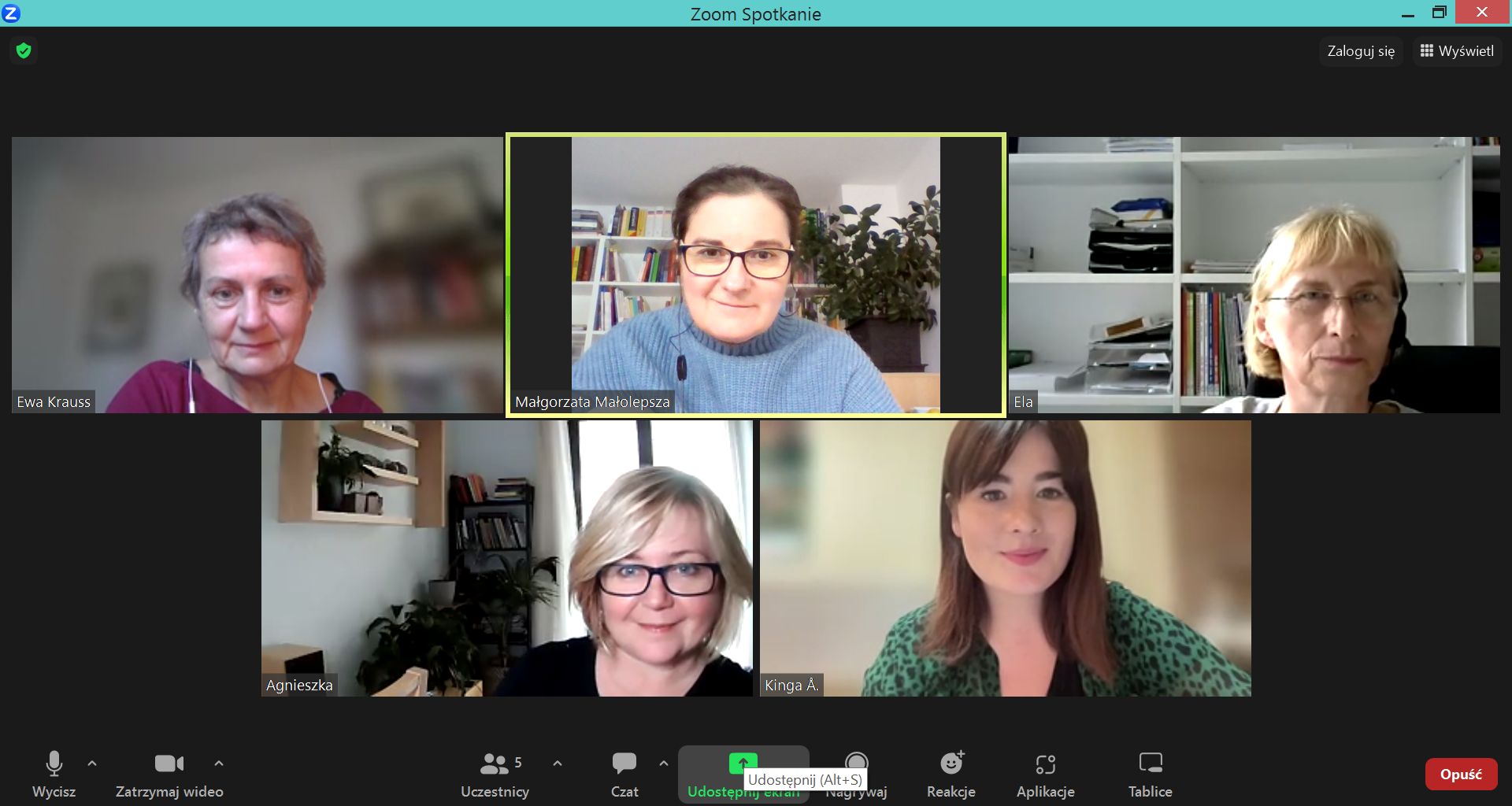 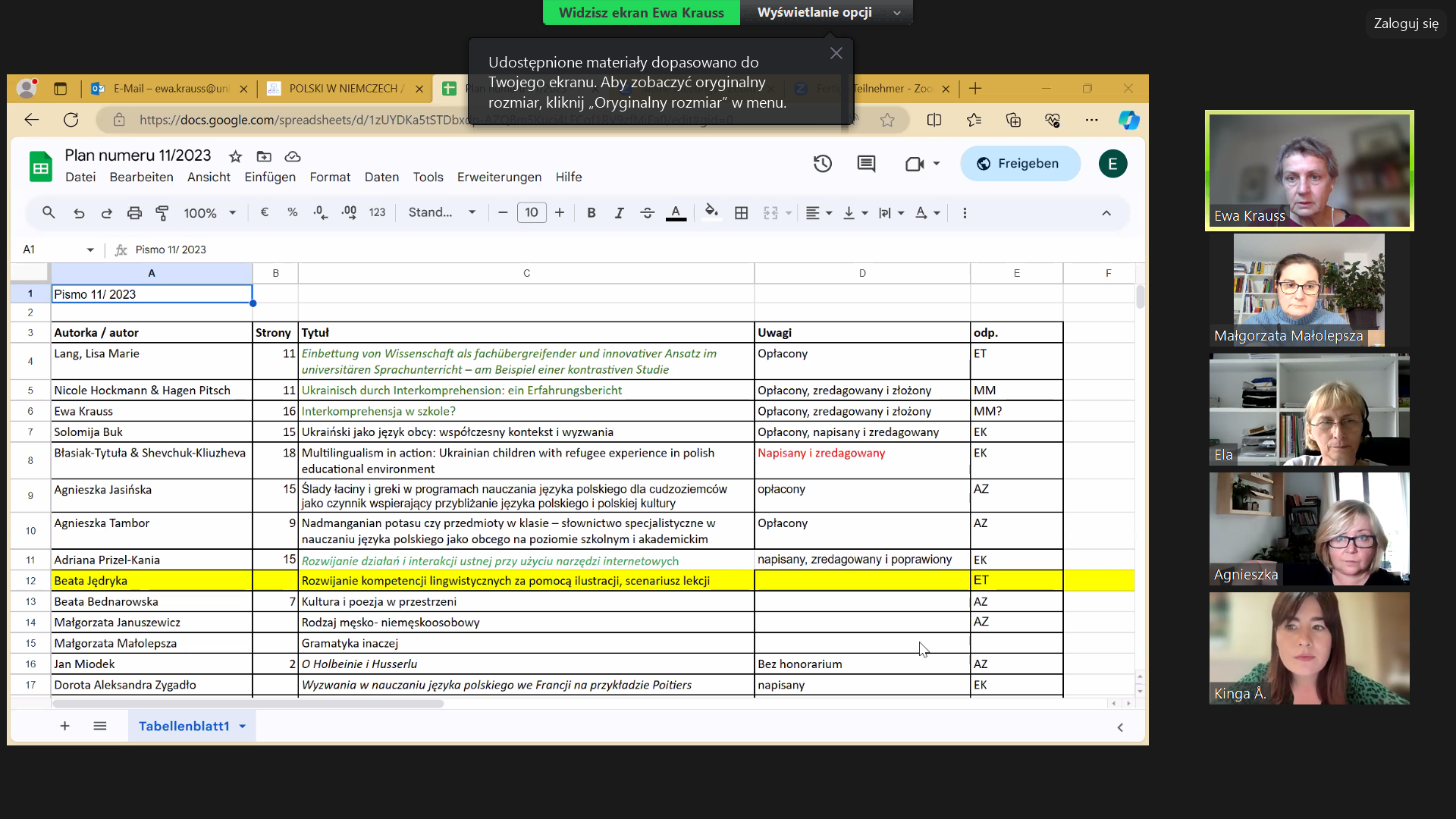 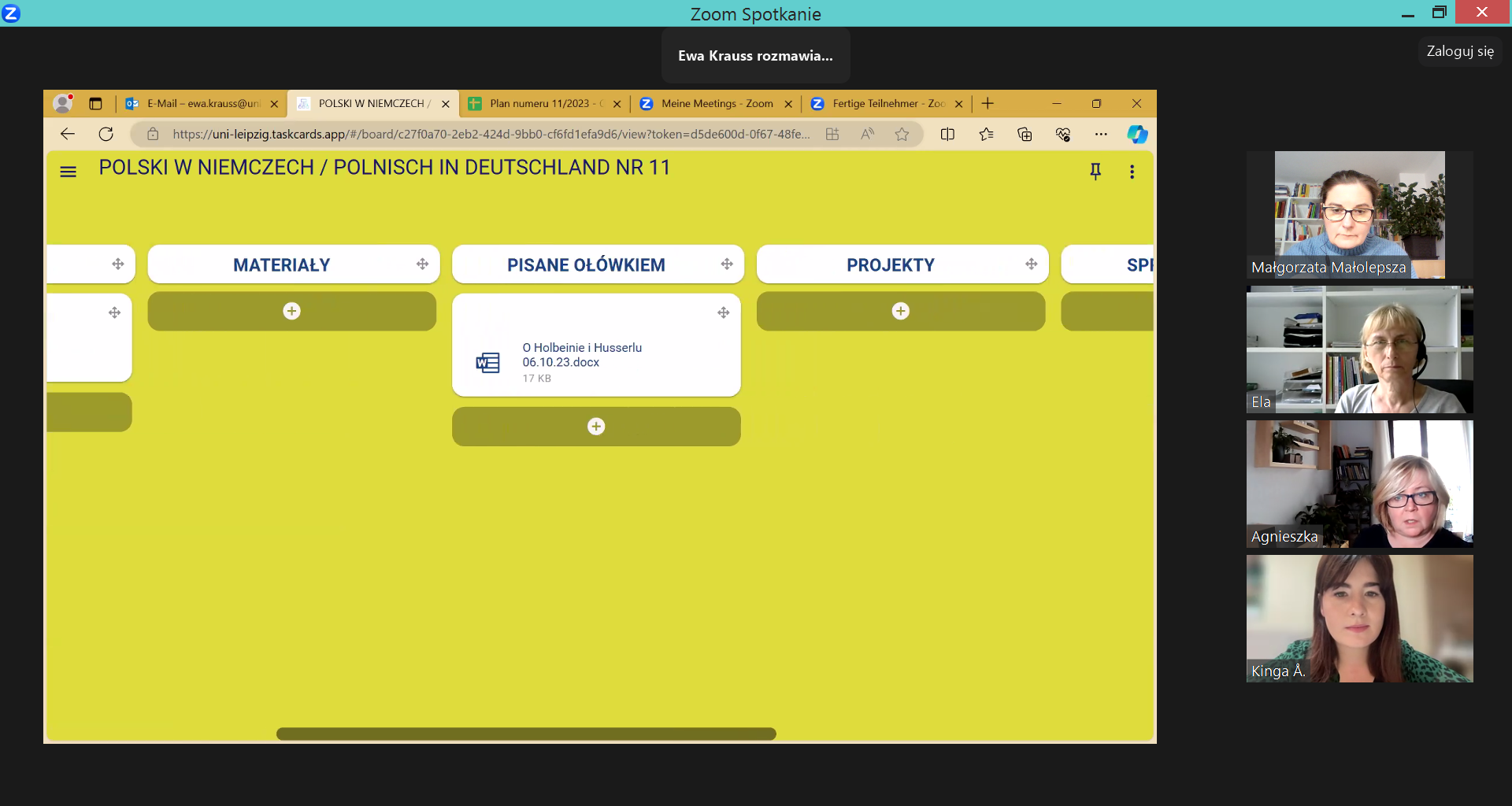 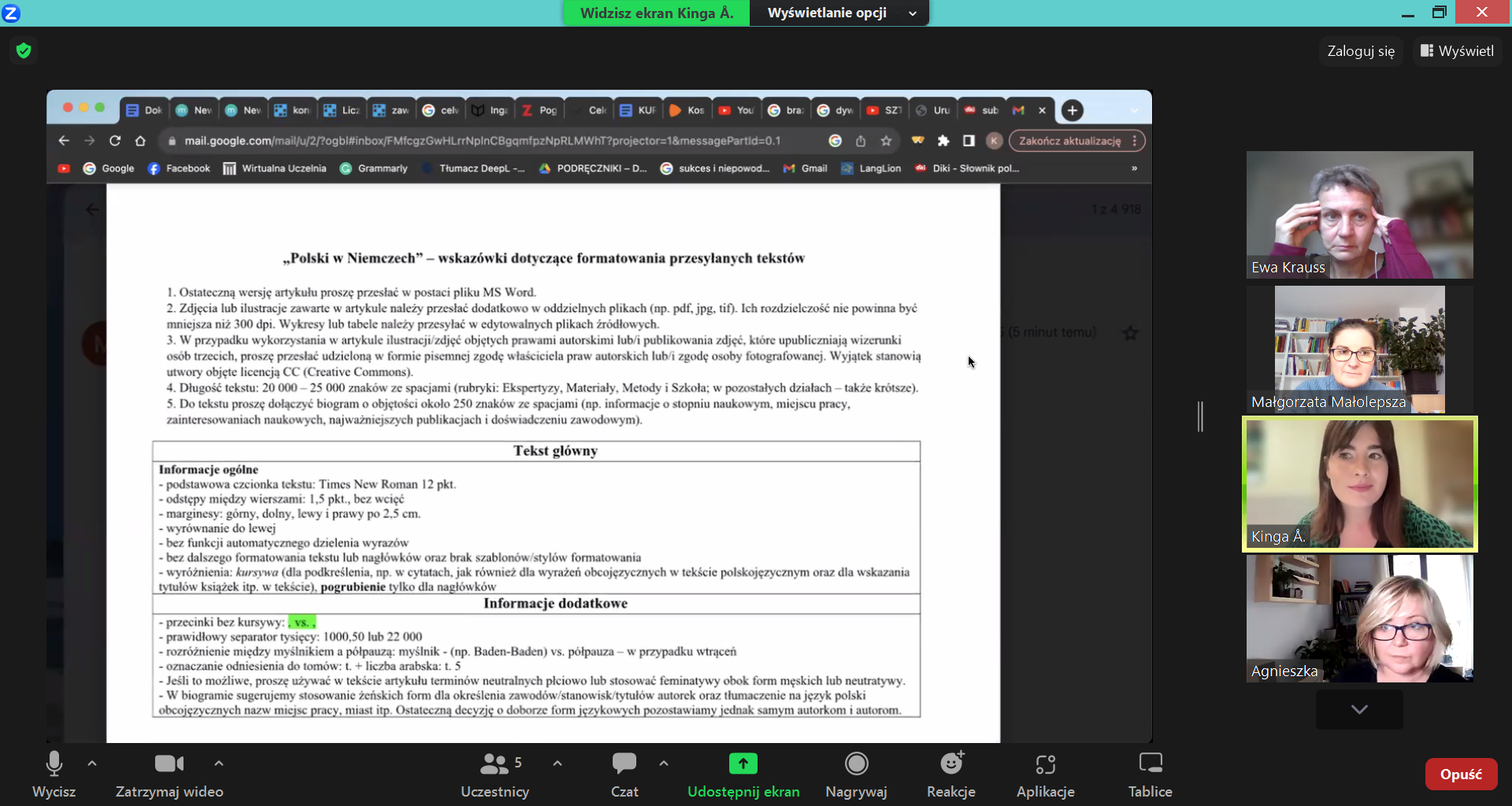 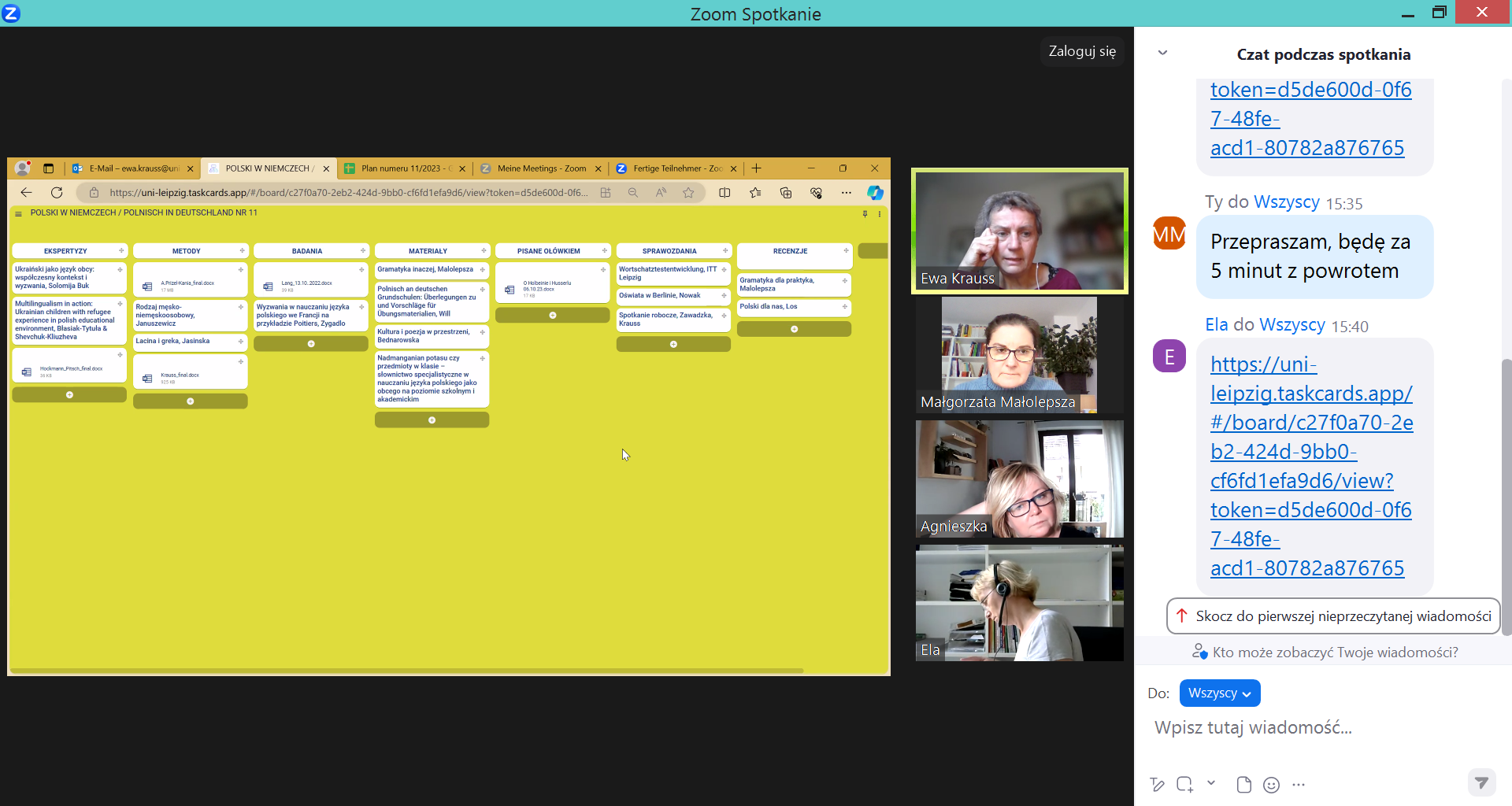 